Pracovný list – lesné cicavce 5.BRoztrieď živočíchy: netopier, rys, líška, veverica, jeleň, vlk, srnec, medveď, sviňa divá, vlk, kunaPomenuj živočíchy na obrázkoch: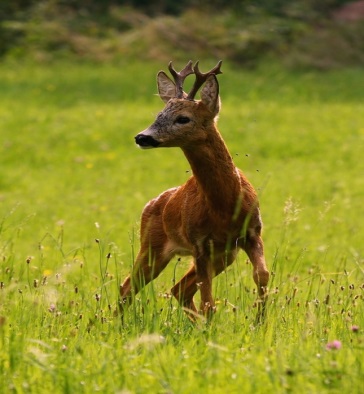 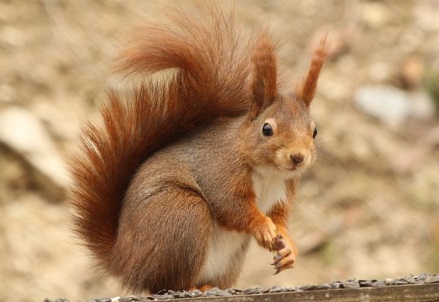 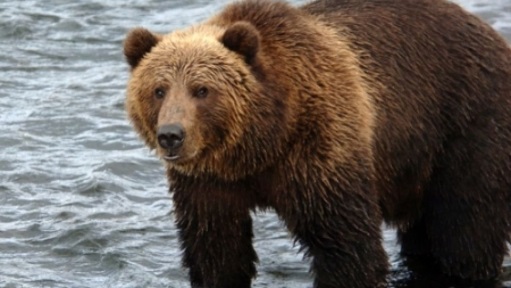 ……………………………… 		…………………………………			……………………………. Prečiarkni v tabuľke údaje, ktoré nie sú charakteristické pre cicavce:Ktorý živočích často prenáša besnotu? …………………………………………………………………………………….Lesné cicavceBylinožravéVšežravéMäsožravéHmyzožravéPokrytie tela periesrsťRozmnožovanierodia živé mláďatá kladú vajíčkaTelesná teplota stálapremenliváPotrava mláďat byliny materské mliekoO potomstvo sa starajú nestarajú sa